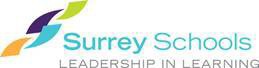 Applicant’s Name:  	In what capacity have you known the applicant? 	How long have you known the applicant?  	Using the Leadership Competencies below, please select 3 phrases that you feel best describe the candidate and relates to the position of Director of Instruction, Inclusive Learning/Student Support.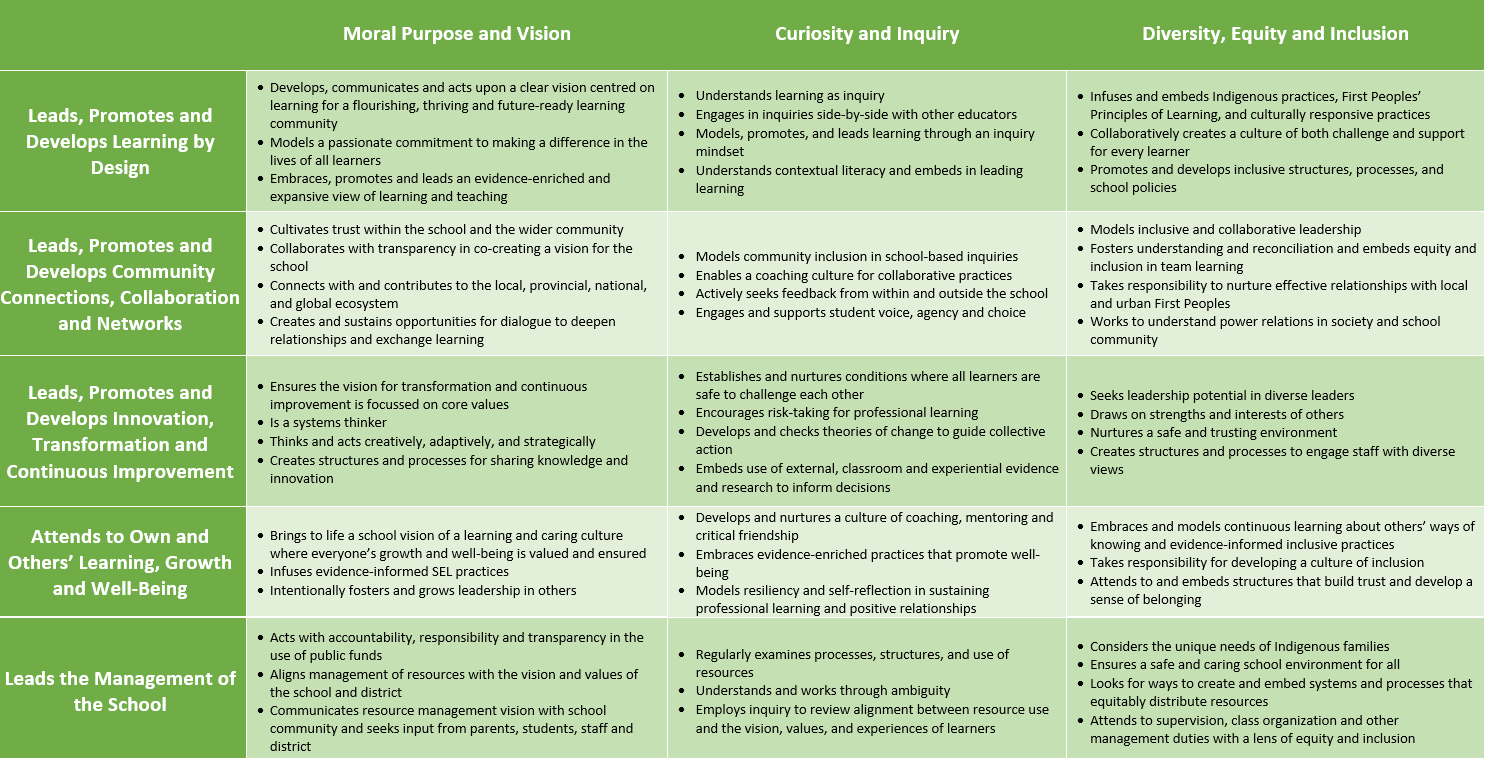 From the above competency chart please name two areas for professional growth, specifically related to this position, for the candidate. Please explain why you chose those areas. If you are unable to choose two areas for growth, please identify why.Provide an example in which the candidate built a trusting relationship in the face of adversity.Describe an example of when the candidate has demonstrated learning leadership in relation to inclusive practices.Revised Sept 2022Page 3 of 4Comment on the candidate’s collaborative skills in working with colleagues, school leaders, students and families.
10. Optional: please provide any other information you believe we should know about the candidate.Page 4 of 4CompetencyWhy selected?Provide your best example from their work that shows how they demonstrated thiscompetency.a.b.c.6. Would you like to be led by this person?YesNo7. Would you recommend this individual for the position sought?YesNo8. Would you hire or rehire this individual for this position in your district?YesNo9. Are we free to discuss your comments with the applicant?YesNo